Risk Assessment Form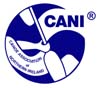 NAME: _______________________SIGNED: _________________________  DATE:____________________________________Name of Club:Risk Assessor:Date:Facility:Position:Date:AreaPoints for considerationHazardsWho might be injured?Existing ControlsWhat existing controls are in place to minimise the risk?ActionsWhat needs to happen to minimise the risk?Date completed?Playing and Training AreaIs the area and surroundings safe and free from obstacles?EquipmentIs the equipment fit and sound for activity suitable for the ability?